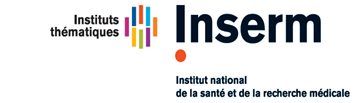 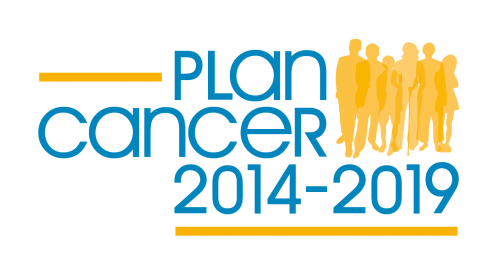 appEl à PROJETS 20172017 call for proposalsProjets de recherchedans le domaine des approches multidisciplinaires de la modélisation des processus biologiques complexes appliqués au cancer (Biologie des systèmes)Research projects in the field of multidisciplinary approaches in modeling complex biological processes applied to cancer (Systems biology)Dossier de candidatureApplication fileLe dossier complet doit être déposé par le Coordonnateur sur le site internet EVA (https://www.eva2.inserm.fr/EVA/jsp/) avant le 30 juin 2017 à 16h00. The full application file must be filed by the Coordinator on the EVA website (https://www.eva2.inserm.fr/EVA/jsp/) before 4 pm on June 30th, 2017. ContenuPartie I / Part I	31-1	Etat civil du Coordinateur du projet / Registry office of the principal investigator	31-2	Fiche d’identité du projet / Project ID	3Partie II / Part II	52-1	Projet scientifique / Scientific project	62-2	Calendrier des étapes clés / Calendar for key stages	72-3	Justification du budget demandé / Budget justification	82-4	Compétences et/ou expertises dans le domaine de l’appel à projets / Skills and/or expertise in the area of the call for proposals	9Partie III / Part III	103-1 	Coordonnateur du projet / Project Coordinator	103-2	Equipes associées / Associated teams	11Partie I / Part ILes informations indiquées dans le tableau ci-dessous doivent être strictement identiques à celles qui seront fournies dans le formulaire administratif (à compléter en ligne sur le site EVA).Information provided below must be strictly identical to those supplied in the administrative form (to be filled online on the EVA site).1-1	Etat civil du Coordinateur du projet / Registry office of the principal investigator1-2	Fiche d’identité du projet / Project IDAbstract in 3 parts: scientific background, description of the project and results (max 2,000 characters)* La liste des domaines sont disponibles dans le guide du candidat. The list of domains is available in the "guide du candidat".Partie II / Part II2-1	Projet scientifique / Scientific project  Cette partie (10 pages max, Arial 10) doit être rédigée en anglais et comprendra notamment les thèmes suivants:Problématique, hypothèse(s) et objectif(s) des investigations,Positionnement des travaux dans le contexte des connaissances actuelles,Description détaillée de la méthodologie et des techniques mises en œuvre,Plan de réalisation du projet décrivant :le rôle de chaque équipe,l’identification des étapes clés,les modalités de coordination du projet et du contrôle qualité,Résultats attendus, ainsi que les retombées possibles.Dans le cas des propositions de projet s’inscrivant dans la continuité de projet(s) antérieur(s) déjà financés par le Plan Cancer, les déposants sont invités à donner un bilan détaillé des résultats obtenus et à décrire clairement les nouvelles problématiques posées et les nouveaux objectifs fixés au regard du projet antérieur.This part (10 pages, Arial 10) must be written in English and shall include in particular the following points:Description of the project:Scientific issue, hypothesis and objective(s) of the investigations,Positioning of the project in the context of current knowledge,Detailed description of the methodology and of the techniques employed.Plan for executing the project, describing:the role of each team,the identification of the key stages,the methods for coordinating the project and for quality control,Expected results, as well as possible outcomes.In the continuity of previous projects already financed by the Plan Cancer, the candidates are invited to give a detailed assessment of the obtained results and to describe clearly the new situations and objectives defined with regard to the previous project.2-2	Calendrier des étapes clés / Calendar for key stages  Un calendrier des étapes-clés devra être présenté. Ce calendrier est un des éléments de suivi de l’avancement des projets.A milestones schedule must be presented. This schedule will be the primary element for results monitoring.2-3	Justification du budget demandé / Budget justification Justifiez très précisément le budget demandé notamment les frais de personnels temporaires / Justify in a precise way the wanted budget in particular the requests in temporary staff.2-4	Compétences et/ou expertises dans le domaine de l’appel à projets / Skills and/or expertise in the area of the call for proposals  Joindre les CV du Coordonnateur et de chaque responsable scientifique d’équipe (joindre en annexe dans ce dossier, en un seul fichier, en format PDF).Provide in a single document the CVs of the Coordinator and of each team manager (provide as an attached document, in a single PDF file). Partie III / Part III Le dossier en deux exemplaires sera signé par le Coordonnateur scientifique du projet, son directeur d’unité et les responsables scientifiques des équipes impliquées.The application will be printed in two copies and will be signed by the scientific Coordinator for the project, its unit manager and the scientific managers of the teams involved.3-1 	Coordonnateur du projet / Project Coordinator  3-2	Equipes associées / Associated teams  Prévoir un tableau par équipe associée.Provide a table for each associated team.Nom du Coordonnateur du projet / Last name of the Project CoordinatorPrénom du Coordonnateur du projet / First name of the Project CoordinatorLaboratoire de rattachement / Title of the research laboratoryDirecteur du laboratoire / Head of the laboratoryResponsable d'équipe / Team leader Adresse du laboratoire / Laboratory postal addressVille / CityTitre du projet en Anglais / Project title in EnglishDurée prévue du projet / Scheduled duration of the project (mois)Nombre d’équipes participantes / Number of associated teamsMontant total demandé à l’Inserm (toutes équipes confondues) / Total amount requested from Inserm (all teams taken as a whole)Adéquation du projet avec les objectifs de l’appel à projet / Relevance of the project with the objectives of the call for proposalsAdéquation du projet avec les objectifs de l’appel à projet / Relevance of the project with the objectives of the call for proposalsModélisation des voies de signalisation impliquées dans la progression tumorale intégrant un contexte cellulaire spécifique / Modeling the signaling pathways involved in tumor progression incorporating a specific cellular contextIntégration et modélisation du micro-environnement tumoral et de ses interactions / Integration and modeling the tumor micro-environment and its interactionsModélisation de réseaux d'interaction pour la prédiction de cibles thérapeutiques / Modeling interaction networks for predicting therapeutic targetsModélisation de la pharmacologie des systèmes (PK-PD) moléculaires multi-échelles des médicaments anticancéreux et de leurs associations en thérapies combinées, ciblées ou non / Modeling the pharmacology of multi-scale molecular systems (PK-PD) for antineoplastic drugs and their associations in combined therapies, whether or not targetedModélisation de possibles nouvelles cibles moléculaires pour la recherche pharmacologique / Modeling of possible new molecular targets for pharmacological researchModélisation de la réponse ou résistance aux traitements / Modeling the response or resistance to treatmentsModélisation du rôle des cellules initiatrices des cancers / Modeling the role of cancer initiating celModélisation de la dynamique adaptative cellulaire (modélisation de l’évolution des tissus vers la malignité, de l'évolution clonale, …)/ Modeling the cellular adaptive dynamic (modeling the change in tissues toward malignancy, clonal evolution, …)Modélisation du diagnostic, de la surveillance, de la réponse aux traitements et analyse populationnelle pour une estimation individuelle / Modeling the diagnosis, monitoring, response to treatments and population analysis for an individual estimationDéveloppement de modèles à partir de «données» images ou biologiques propres au patient / Developing models using image or biological "data" that is proper to the patientDomaines et mots clés / Topics and keywords*Domaines et mots clés / Topics and keywords*Grands domaines ISI / Main ISI topics Sous domaines ISI / ISI Topics ITMO Domaines ITMO / ITMO domainsMots clés / KeywordsMots clés / KeywordsSignature du Coordonnateur de projet  / Signature of the project Coordinator Je soussigné, Nom et prénom du Coordonnateur de projet :confirme la faisabilité du projet tel qu’il a été décrit dans le dossier de candidature. I the undersigned, last and first name of the project Coordinator:confirm the feasibility of the project as described in the application file. Signature :							Fait à                        le Signature:							Signed in                 onSignature du directeur d’unité qui héberge le Coordonnateur de projet / Signature of the director of the laboratory that hosts the project Coordinator Je soussigné, Nom et prénom directeur du laboratoire :autorise Drà développer et coordonner ce projet et m'engage à lui en permettre la réalisation.I the undersigned, last and first name of the director of the laboratory:authorize Drto develop and coordinate this project and allow this person to carry it out.Signature :							Fait à                        le Signature:							Signed in                 onSignature du responsable de l’équipe N°2 / Signature of the manager of Team 2 Je soussigné, Nom et prénom:Confirme ma participation au projet coordonné par :En tant qu’équipe participante.I the undersigned, last and first name:Confirm my participation in the project coordinated by:As a participating team.Signature :							Fait à                        le Signature:							Signed in                 onSignature du directeur d’unité qui héberge l'équipe 2 / Signature of the director of the laboratory that hosts the Team2Je soussigné, Nom et prénom directeur du laboratoire :autorise M ou Mmeà participer à ce projet et m'engage à lui en permettre la réalisation.I the undersigned, Last and first name of the director of the laboratory:authorize M or Mmeto participate to this project and contract to allow this person to carry it out.Signature:							Fait à                        le Signature:							Signed in                 on